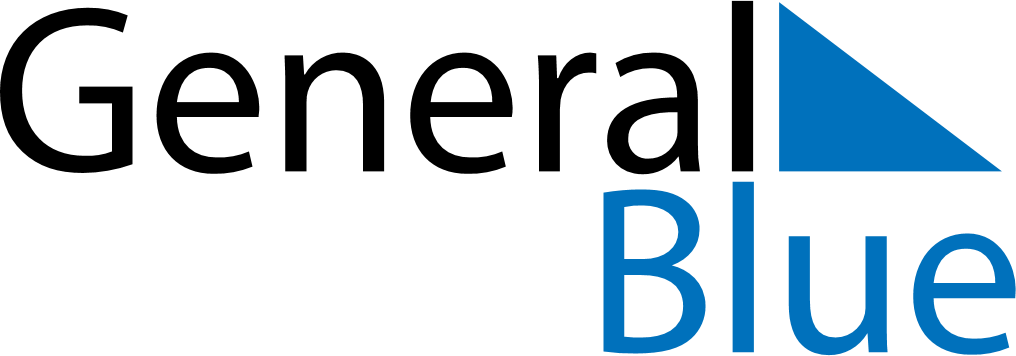 November 2024November 2024November 2024November 2024November 2024November 2024Slottsbron, Vaermland, SwedenSlottsbron, Vaermland, SwedenSlottsbron, Vaermland, SwedenSlottsbron, Vaermland, SwedenSlottsbron, Vaermland, SwedenSlottsbron, Vaermland, SwedenSunday Monday Tuesday Wednesday Thursday Friday Saturday 1 2 Sunrise: 7:27 AM Sunset: 4:15 PM Daylight: 8 hours and 47 minutes. Sunrise: 7:29 AM Sunset: 4:12 PM Daylight: 8 hours and 42 minutes. 3 4 5 6 7 8 9 Sunrise: 7:32 AM Sunset: 4:10 PM Daylight: 8 hours and 37 minutes. Sunrise: 7:34 AM Sunset: 4:07 PM Daylight: 8 hours and 32 minutes. Sunrise: 7:37 AM Sunset: 4:05 PM Daylight: 8 hours and 28 minutes. Sunrise: 7:39 AM Sunset: 4:02 PM Daylight: 8 hours and 23 minutes. Sunrise: 7:42 AM Sunset: 4:00 PM Daylight: 8 hours and 18 minutes. Sunrise: 7:44 AM Sunset: 3:58 PM Daylight: 8 hours and 13 minutes. Sunrise: 7:47 AM Sunset: 3:55 PM Daylight: 8 hours and 8 minutes. 10 11 12 13 14 15 16 Sunrise: 7:49 AM Sunset: 3:53 PM Daylight: 8 hours and 3 minutes. Sunrise: 7:51 AM Sunset: 3:51 PM Daylight: 7 hours and 59 minutes. Sunrise: 7:54 AM Sunset: 3:48 PM Daylight: 7 hours and 54 minutes. Sunrise: 7:56 AM Sunset: 3:46 PM Daylight: 7 hours and 49 minutes. Sunrise: 7:59 AM Sunset: 3:44 PM Daylight: 7 hours and 45 minutes. Sunrise: 8:01 AM Sunset: 3:42 PM Daylight: 7 hours and 40 minutes. Sunrise: 8:04 AM Sunset: 3:40 PM Daylight: 7 hours and 36 minutes. 17 18 19 20 21 22 23 Sunrise: 8:06 AM Sunset: 3:38 PM Daylight: 7 hours and 32 minutes. Sunrise: 8:08 AM Sunset: 3:36 PM Daylight: 7 hours and 27 minutes. Sunrise: 8:11 AM Sunset: 3:34 PM Daylight: 7 hours and 23 minutes. Sunrise: 8:13 AM Sunset: 3:32 PM Daylight: 7 hours and 19 minutes. Sunrise: 8:15 AM Sunset: 3:30 PM Daylight: 7 hours and 15 minutes. Sunrise: 8:18 AM Sunset: 3:29 PM Daylight: 7 hours and 11 minutes. Sunrise: 8:20 AM Sunset: 3:27 PM Daylight: 7 hours and 7 minutes. 24 25 26 27 28 29 30 Sunrise: 8:22 AM Sunset: 3:25 PM Daylight: 7 hours and 3 minutes. Sunrise: 8:24 AM Sunset: 3:24 PM Daylight: 6 hours and 59 minutes. Sunrise: 8:27 AM Sunset: 3:22 PM Daylight: 6 hours and 55 minutes. Sunrise: 8:29 AM Sunset: 3:21 PM Daylight: 6 hours and 52 minutes. Sunrise: 8:31 AM Sunset: 3:19 PM Daylight: 6 hours and 48 minutes. Sunrise: 8:33 AM Sunset: 3:18 PM Daylight: 6 hours and 45 minutes. Sunrise: 8:35 AM Sunset: 3:17 PM Daylight: 6 hours and 41 minutes. 